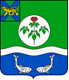 АДМИНИСТРАЦИЯОЛЬГИНСКОГО МУНИЦИПАЛЬНОГО РАЙОНАПРИМОРСКОГО КРАЯПОСТАНОВЛЕНИЕОб утверждении порядка заключения специального инвестиционного контракта В соответствии с Федеральным законом от 06.11.2003 № 131-ФЗ «Об общих принципах организации местного самоуправления в Российской Федерации», Федеральным законом от 31.12.2014 № 488-ФЗ «О промышленной политике в Российской Федерации», Федеральным законом от 10.01.2002 № 7-ФЗ «Об охране окружающей среды», Постановлением Правительства Российской Федерации от 17.07.2015 № 719 «О критериях отнесения промышленной продукции к промышленной продукции, не имеющей аналогов, произведенных в Российской Федерации», на основании Устава Ольгинского муниципального района администрация Ольгинского муниципального района ПОСТАНОВЛЯЕТ1. Утвердить Порядок заключения специального инвестиционного контракта (приложение № 1).2. Создать комиссию по оценке возможности заключения специальных инвестиционных контрактов и утвердить ее состав (приложение № 2).3. Утвердить Положение о комиссии по оценке возможности заключения специальных инвестиционных контрактов (приложение № 3).4. Организационному отделу администрации Ольгинского муниципального района (Пономарева) обеспечить официальное опубликование (обнародование) настоящего постановления.5. Настоящее постановление вступает в силу со дня его официального опубликования.6. Контроль за исполнением постановления возложить на первого заместителя главы администрации Ольгинского муниципального района Ванникову Е.Э.Глава Ольгинского муниципального района- глава администрации муниципального района                                        Ю.И. ГлушкоПриложение № 1к постановлению администрации Ольгинского муниципального района«25» мая 2021 г.   №  215Порядок заключения специального инвестиционного контракта1. Настоящий Порядок заключения специального инвестиционного контракта (далее - Порядок) определяет правила заключения специальных инвестиционных контрактов администрацией Ольгинского муниципального района и распространяется на меры стимулирования деятельности в сфере промышленности, осуществляемые за счет средств бюджета администрации Ольгинского муниципального района.2. Специальный инвестиционный контракт заключается администрацией Ольгинского муниципального района с юридическим лицом или индивидуальным предпринимателем, принимающим на себя обязательства в предусмотренный специальным инвестиционным контрактом срок своими силами или с привлечением иных лиц создать либо модернизировать производство промышленной продукции на территории Ольгинского муниципального района (далее - инвестор).3. Специальный инвестиционный контракт заключается с инвестором, не находящимся в стадии реорганизации, ликвидации или конкурсного производства на срок, равный сроку выхода инвестиционного проекта на проектную операционную прибыль в соответствии с бизнес-планом инвестиционного проекта, увеличенному на 5 лет, но не более 10 лет.4. Специальный инвестиционный контракт заключается с целью развития промышленности на территории Ольгинского муниципального района.5. Для заключения специального инвестиционного контракта инвестор представляет в администрацию Ольгинского муниципального района заявление о заключении специального инвестиционного контракта (далее - заявление) по прилагаемой форме с приложением:а) заверенных копий документов, подтверждающих намерение вложения инвестиций в инвестиционный проект в размере не менее 50 млн рублей (кредитный договор или предварительный кредитный договор с финансированием инвестиционного проекта либо иные документы, подтверждающие размер привлекаемых инвестиций);б) предлагаемого перечня мер стимулирования деятельности в сфере промышленности (далее - меры стимулирования), предусмотренных муниципальными правовыми актами администрации Ольгинского муниципального района, которые инвестор предлагает включить в специальный инвестиционный контракт;в) предлагаемого перечня обязательств инвестора и (или) привлеченного лица (в случае его привлечения);г) сведений:- о характеристиках промышленной продукции, производство которой создается или модернизируется и (или) осваивается в ходе исполнения специального инвестиционного контракта;- о перечне мероприятий инвестиционного проекта;- об объеме инвестиций в инвестиционный проект;- о результатах (показателях), которые планируется достигнуть в ходе реализации инвестиционного проекта (ежегодные и итоговые показатели), включая в том числе:объем (в денежном выражении) произведенной и реализованной продукции (ежегодно на конец календарного года и к окончанию срока действия специального инвестиционного контракта);перечень планируемых к внедрению наилучших доступных технологий, предусмотренных Федеральным законом от 10.01.2002 № 7-ФЗ «Об охране окружающей среды» (в случае их внедрения);объем налогов, планируемых к уплате по окончании срока действия специального инвестиционного контракта;долю стоимости используемых материалов и компонентов (оборудования) иностранного происхождения в цене промышленной продукции, выпускаемой к окончанию срока действия специального инвестиционного контракта;количество создаваемых рабочих мест в ходе реализации инвестиционного проекта; иные показатели, характеризующие выполнение инвестором принятых обязательств.В случае участия привлеченного лица в заключении специального инвестиционного контракта заявление, указанное в настоящем пункте, должно быть подписано также привлеченным лицом.6. Для заключения специального инвестиционного контракта, в ходе которого создается или модернизируется производство промышленной продукции, инвестор в составе заявления с документами, указанными в пункте 5 настоящего Порядка, представляет документы, подтверждающие намерение создания или модернизации промышленного производства и создание рабочих мест, освоение на созданных (модернизированных) мощностях выпуска промышленной продукции и в обязательном порядке осуществление следующих расходов инвестиционного характера:а) на приобретение или долгосрочную аренду земельных участков под создание новых производственных мощностей (за исключением случаев, когда земельный участок, на котором реализуется инвестиционный проект, находится в собственности инвестора или привлеченных лиц);б) на разработку проектной документации;в) на строительство или реконструкцию производственных зданий и сооружений;г) на приобретение, сооружение, изготовление, доставку, расконсервацию и модернизацию основных средств (минимальная доля приобретаемого в ходе реализации инвестиционного проекта оборудования составляет не менее 25 процентов стоимости модернизируемого и (или) расконсервируемого оборудования), в том числе на таможенные пошлины и таможенные сборы, а также на строительно-монтажные и пусконаладочные работы.7. Подтверждающими документами, предусмотренными пунктом 6 настоящего Порядка, являются бизнес-план инвестиционного проекта, копия инвестиционного соглашения (соглашений) или предварительного договора (договоров) о реализации инвестиционного проекта, определяющих порядок участия третьих лиц в реализации инвестиционного проекта (при наличии).8. Для заключения специального инвестиционного контракта, в ходе которого внедряются наилучшие доступные технологии, инвестор в составе заявления с документами, указанными в пункте 5 настоящего Порядка, представляет документы, подтверждающие внедрение наилучших доступных технологий в соответствии с Федеральным законом от 10.01.2002 № 7-ФЗ «Об охране окружающей среды»:а) план мероприятий по охране окружающей среды;б) копию инвестиционного соглашения (соглашений) или предварительного договора (договоров) о реализации инвестиционного проекта, определяющих порядок участия третьих лиц в реализации инвестиционного проекта (при наличии).9. Для заключения специального инвестиционного контракта, в ходе которого осваивается производство промышленной продукции, отнесенной к промышленной продукции, не имеющей произведенных на территории Российской Федерации аналогов, в соответствии с Постановлением Правительства Российской Федерации от 17.07.2015 № 719 «О критериях отнесения промышленной продукции к промышленной продукции, не имеющей аналогов, произведенных в Российской Федерации» инвестор в составе заявления с документами, указанными в пункте 5 настоящего Порядка, представляет документы, подтверждающие, что в ходе реализации инвестиционного проекта осваивается производство промышленной продукции, не имеющей произведенных на территории Российской Федерации аналогов, и копию инвестиционного соглашения (соглашений) или предварительного договора (договоров) о реализации инвестиционного проекта (при наличии).10. Администрация Ольгинского муниципального района в течение 30 рабочих дней со дня поступления документов, указанных в пунктах 5 - 9 настоящего Порядка, направляет их с предварительным заключением, о соответствии представленных документов пунктам 5 - 9 настоящего Порядка, в комиссию по оценке возможности заключения специальных инвестиционных контрактов (далее - Комиссия) для рассмотрения.11. Комиссия, действующая на основании Положения о комиссии по оценке возможности заключения специальных инвестиционных контрактов (приложение № 3 к постановлению), подготавливает заключение о возможности (невозможности) заключения специального инвестиционного контракта на предложенных инвестором условиях.12. При подготовке заключения, указанного в пункте 11 настоящего Порядка, Комиссия не вправе вносить изменения в перечень обязательств инвестора и (или) привлеченного лица, в предложенные инвестором характеристики инвестиционного проекта, указанные в подпункте г) пункта 5 настоящего Порядка.13. Комиссия не позднее 60 рабочих дней со дня поступления в администрацию документов, указанных в пунктах 5 - 9 настоящего Порядка, направляет администрации Ольгинского муниципального района заключение, в котором содержится:а) перечень мер стимулирования, осуществляемых в отношении инвестора и (или) привлеченного лица;б) перечень обязательств инвестора и привлеченного лица (в случае его привлечения);в) срок действия специального инвестиционного контракта;г) результаты, которые планируется достигнуть в ходе реализации инвестиционного проекта, и измеряющие указанные результаты показатели (ежегодные и итоговые показатели);д) характеристики промышленной продукции, производство которой создается или модернизируется и (или) осваивается в ходе исполнения специального инвестиционного контракта;е) перечень мероприятий инвестиционного проекта;ж) объем инвестиций в инвестиционный проект;з) решение комиссии о возможности (невозможности) заключения специального инвестиционного контракта.14. Комиссия направляет в администрацию Ольгинского муниципального района заключение, содержащее решение о невозможности заключения специального инвестиционного контракта, в следующих случаях:а) инвестиционный проект не соответствует цели, указанной в пункте 4 настоящего Порядка;б) представленные инвестором заявление и документы не соответствуют требованиям, указанным в пунктах 5 - 9 настоящего Порядка;в) ни одна из указанных в заявлении инвестора мер стимулирования, предложенных в отношении инвестора и (или) привлеченного лица, не предусмотрена муниципальными правовыми актами администрации Ольгинского муниципального района.15. Заключение Комиссии направляется в течение 10 рабочих дней со дня его получения лицам, участвующим в заключении специального инвестиционного контракта.При этом в случае направления заключения Комиссии, содержащего решение о возможности заключения специального инвестиционного контракта, одновременно с таким заключением администрация Ольгинского муниципального района направляет проект специального инвестиционного контракта, с учетом указанного заключения Комиссии.16. Инвестор и (или) привлеченное лицо (в случае его привлечения) в течение 10 рабочих дней со дня получения проекта специального инвестиционного контракта направляют в администрацию Ольгинского муниципального района подписанный специальный инвестиционный контракт, либо оформленный в письменном виде отказ инвестора и (или) привлеченного лица (в случае его привлечения) от подписания специального инвестиционного контракта, либо протокол разногласий (по вопросам, не касающимся условий специального инвестиционного контракта, содержащихся в заключении).17. В течение 10 рабочих дней со дня получения протокола разногласий администрация Ольгинского муниципального района проводит переговоры с инвестором и (или) привлеченным лицом (в случае его привлечения) для урегулирования таких разногласий. Результатом переговоров является подписание специального инвестиционного контракта на условиях, указанных в заключении Комиссии, содержащем решение о возможности заключения специального инвестиционного контракта, либо получение отказа инвестора или привлеченного лица от подписания специального инвестиционного контракта.18. В случае неполучения администрацией Ольгинского муниципального района в течение 20 рабочих дней со дня направления инвестору и (или) привлеченному лицу (в случае его привлечения) заключения Комиссии, содержащего решение о возможности заключения специального инвестиционного контракта, и проекта специального инвестиционного контракта, подписанного инвестором и (или) привлеченным лицом (в случае его привлечения), протокола разногласий или отказа от подписания специального инвестиционного контракта инвестор и (или) привлеченное лицо (в случае его привлечения) считается отказавшимся от подписания специального инвестиционного контракта.19. В течение 10 рабочих дней со дня получения подписанного инвестором и привлеченным лицом (в случае его привлечения) специального инвестиционного контракта он подписывается главой Ольгинского муниципального района.20. Экземпляры подписанного всеми участниками специального инвестиционного контракта передаются участникам специального инвестиционного контракта.Форма(к п. 5 Порядка заключенияспециального инвестиционногоконтракта)ЗАЯВЛЕНИЕо заключении специального инвестиционного контрактаВ соответствии с Порядком заключения специального инвестиционного контракта, утвержденным постановлением администрации Ольгинского муниципального района от _____________ 20____ года № ____________________________________________________________________________,                      (полное наименование инвестора)ОГРН _________________________________________________________________ <*>,ИНН ____________________________, КПП ______________________________ <*>________________________________________________________________________________________________________________________________________   место нахождения, адрес (для юридического лица)/адрес регистрации по      месту пребывания либо по месту жительства (для индивидуального предпринимателя):просит заключить с ним специальный инвестиционный контракт для реализацииинвестиционного проекта ____________________________________________                                               (указать наименование инвестиционного проекта)на условиях, указанных в Порядке заключения специального инвестиционногоконтракта (далее - Порядок).К исполнению специального инвестиционного контракта привлекается <**>____________________________________________________________________  (в случае привлечения инвестором иного лица для исполнения специального     инвестиционного контракта, которое будет участвовать в подписании      специального инвестиционного контракта, указывается его полное наименование)ОГРН ____________________________________________________________________ИНН________________________________КПП____________________________________________________________________________________________________________________________________________________________________,  (место нахождения, адрес (для юридического лица)/адрес регистрации по      месту пребывания либо по месту жительства (для индивидуального предпринимателя)которое является _____________________________________________________                            (указывается, кем является привлекаемое лицо по отношению инвестору:                                   дочерним, зависимым обществом, или указывается иное основание                                     привлечения данного лица для участия в инвестиционном проекте)по отношению к инвестору, что подтверждается ________________________________________________________________________________________________________________________________________(указываются реквизиты прилагаемого к заявлению документа, подтверждающего дочерний/зависимый характер привлекаемого лица, либо подтверждающего иное основание привлечения лица для участия в инвестиционном проекте) и которое участвует в исполнении специального инвестиционного контракта на условиях, указанных в Порядке.Настоящим подтверждаю, что:1) в отношении_______________________________________________________                                (указываются наименование инвестора и привлеченного лица                                                   (в случае его привлечения))не проводится процедура ликвидации (для юридического лица), отсутствует решение арбитражного суда о признании (юридического лица, индивидуальногопредпринимателя) банкротом и об открытии конкурсного производства,________________________________________________________________________________________________________________________________________;   (указываются проводимые процедуры) иные процедуры, предусмотренные                Федеральным законом от 26.10.2002 № 127-ФЗ «О несостоятельности (банкротстве)»а также _____________________________________________________________;       (указываются проводимые процедуры), его (их) деятельность в порядке,         предусмотренном Кодексом Российской Федерации об административных                       правонарушениях, не приостановлена)2) балансовая стоимость активов инвестора и привлеченного лица (в случае его привлечения) по данным бухгалтерской отчетности за последний завершенный отчетный период составляет соответственно ______________ тыс. руб. и ____________ тыс. руб.;3) задолженность инвестора по начисленным налогам, сборам и иным обязательным платежам в бюджеты любого уровня или государственные внебюджетные фонды за прошедший календарный год составляет ________ тыс.руб.;4) задолженность привлеченного лица (в случае его привлечения) по начисленным налогам, сборам и иным обязательным платежам в бюджеты любого уровня или государственные внебюджетные фонды за прошедший календарный год составляет _______ тыс. руб. <**>.	Сообщаю, что аффилированными лицами _______________________________________________________________________________________________                           (указывается наименование инвестора)являются ___________________________________________________________,                       (перечисляются все аффилированные лица инвестора, определяемые в                    соответствии со статьей 53.2 Гражданского кодекса Российской Федерации)а аффилированными лицами ____________________________________________                             (указывается наименование привлеченного лица (в случае его привлечения))являются ____________________________________________________________,                       (перечисляются все аффилированные лица привлеченного лица                               (в случае его привлечения), определяемые в соответствии со                                      статьей 53.2 Гражданского кодекса Российской Федерации)настоящим подтверждаю, что в случае принятия администрацией Ольгинского муниципального района решения о возможности заключения специального инвестиционного контракта на основании настоящего заявления____________________________________________________________________                                 (указывается наименование инвестора)готово подписать специальный инвестиционный контракт на условиях, соответствующих настоящему заявлению и форме специального инвестиционного контракта, являющейся приложением к Порядку.    Контактным лицом по настоящему заявлению является:____________________________________________________________________.  (указывается фамилия, имя, отчество, контактный телефон и адрес электронной почты)Приложения:________________________________________________________________________________________________________________________________________    (перечисляются документы, прилагаемые к заявлению, в соответствии с                                                  заявлением и пунктами 5 - 9 Порядка)Руководитель организации-инвестора____________                              _________________________________  (подпись)                                               (расшифровка подписи)                  ____________________М.П.                      дата    Настоящим подтверждаю, что ________________________________________                                                           (указывается наименование привлеченного лица)согласно участвовать в заключении и исполнении специального инвестиционного контракта на условиях, изложенных в настоящем заявлении и прилагаемых к заявлению документах <**>.Руководитель организации-привлеченного лица____________                              _________________________________  (подпись)                                                         (расшифровка подписи)                  ____________________М.П.                      датаИндивидуальный предприниматель-инвестор____________                              _________________________________  (подпись)                                                           (расшифровка подписи)                  ____________________М.П.                      дата    Настоящим подтверждаю, что________________________________________                                                           (указывается наименование привлеченного лица)согласно участвовать в заключении и исполнении специального инвестиционного контракта на условиях, изложенных в настоящем заявлении и прилагаемых к заявлению документах <**>.Индивидуальный предприниматель - привлеченное лицо____________                              _________________________________  (подпись)                                                               (расшифровка подписи)                  ____________________М.П.                      дата    --------------------------------    <*>  -  инвестор, зарегистрированный в соответствии с законодательствоминостранного государства, указывает аналогичные данные (при наличии).    <**>  -  в случае, если привлеченные к участию в инвестиционном проектелица  не  участвуют  в  подписании  специального инвестиционного контракта,данное предложение в заявление не включается.Приложение № 2к постановлению администрации Ольгинского муниципального района«25» мая 2021 г.   №  215Состав комиссии по оценке возможности заключения специальных инвестиционных контрактов Приложение № 3к постановлению администрации Ольгинского муниципального района«25» мая 2021 г.   №  215Положение о Комиссии по оценке возможности заключения специальных инвестиционных контрактов1. Общие положения1.1. Настоящее Положение определяет порядок формирования и осуществления деятельности комиссии по оценке возможности заключения специальных инвестиционных контрактов (далее - Комиссия).1.2. Комиссия создается при администрации Ольгинского муниципального района.1.3. Комиссия в своей деятельности руководствуется действующим законодательством Российской Федерации и муниципальными правовыми актами администрации Ольгинского муниципального района.1.4. Состав Комиссии утверждается постановлением администрацией Ольгинского муниципального района.1.5. К участию в работе Комиссии по решению ее председателя могут привлекаться работники администрации Ольгинского муниципального района, депутаты Думы Ольгинского муниципального района, представители промышленных, кредитных, научных и общественных организаций с правом голоса (далее - участники с правом голоса) или без права голоса (далее - участники), в компетенции которых находятся рассматриваемые вопросы.2. Цель и задачи Комиссии2.1. Целью Комиссии является определение возможности заключения специальных инвестиционных контрактов между администрацией Ольгинского муниципального района и инвесторами в части создания либо модернизации производства промышленной продукции на территории Ольгинского муниципального района.2.2. Задачами Комиссии являются:а) принятие коллегиального решения о возможности (невозможности) заключения специального инвестиционного контракта между администрацией Ольгинского муниципального района и инвесторами;б) подготовка заключения о возможности (невозможности) заключения специального инвестиционного контракта между администрацией Ольгинского муниципального района и инвесторами.3. Порядок работы Комиссии3.1. Созыв и проведение заседаний Комиссии обеспечивает отдел экономического развития администрации Ольгинского муниципального района (далее - ответственное подразделение) по мере необходимости при наличии заявлений о заключении специальных инвестиционных контрактов.3.2. Председатель Комиссии:а) организует работу Комиссии;б) определяет перечень, сроки и порядок рассмотрения вопросов на заседаниях Комиссии;в) организует планирование работы Комиссии;г) председательствует на заседаниях Комиссии;д) представляет Комиссию во взаимоотношениях с органами государственной власти, органами местного самоуправления и организациями всех организационно-правовых форм;е) утверждает список участников с правом голоса для участия в каждом конкретном заседании Комиссии.3.3. В отсутствие председателя Комиссии его обязанности исполняет заместитель председателя Комиссии.3.4. Комиссия для осуществления своих функций имеет право:а) взаимодействовать по вопросам, входящим в ее компетенцию, с органами государственной власти, органами местного самоуправления и организациями всех организационно-правовых форм, получать от них необходимые материалы и информацию;б) привлекать на безвозмездной основе для осуществления аналитических и экспертных работ экспертов - представителей научных организаций и специалистов инженерно-технического профиля, которые не участвуют в голосовании и принятии решений Комиссии.3.5. Заседание Комиссии считается правомочным для принятия решений, если на нем присутствует не менее половины ее членов.3.6. Уведомление о предстоящем заседании Комиссии и необходимые материалы по поручению председателя Комиссии рассылаются ответственным подразделением ее членам и участникам с правом голоса не позднее одной недели до дня проведения заседания Комиссии.3.7. Члены Комиссии и участники с правом голоса обладают равными правами при обсуждении вопросов, рассматриваемых на заседании Комиссии.3.8. Решение Комиссии принимается простым большинством голосов присутствующих на заседании членов Комиссии и участников с правом голоса с учетом письменных мнений отсутствующих членов Комиссии и участников с правом голоса.В случае равенства голосов решающим является голос председательствующего на заседании Комиссии.3.9. Члены Комиссии и участники с правом голоса обязаны заявить самоотвод в случае наличия в соответствии с действующим законодательством Российской Федерации аффилированности по отношению к инвестору и (или) привлеченному лицу при рассмотрении вопросов в отношении конкретного специального инвестиционного контракта.3.10. По результатам рассмотрения и обсуждения материалов Комиссии принимается решение о подготовке заключения Комиссии о возможности (невозможности) заключения специального инвестиционного контракта.3.11. Решения Комиссии оформляются протоколом заседания Комиссии, который подписывается председателем Комиссии, всеми присутствующими на заседании Комиссии членами Комиссии и участниками с правом голоса. Письменные мнения, поданные отсутствующими членами Комиссии и участниками с правом голоса, прилагаются к протоколу заседания Комиссии.3.12. Информационно-аналитическое и материально-техническое обеспечение деятельности Комиссии осуществляется ответственным подразделением.25.05.2021г.пгт Ольга№215Председатель комиссии по оценке возможности заключения специальных инвестиционных контрактов -первый заместитель главы администрации Ольгинского муниципального района Заместитель председателя Комиссии-начальник отдела экономического развития администрации Ольгинского муниципального района Секретарь Комиссии -главный специалист отдела экономического развития администрации Ольгинского муниципального района Члены Комиссии-начальник организационного отдела администрации Ольгинского муниципального районаначальник отдела жилищно-коммунального хозяйства, имущественных отношений и градостроительства Ольгинского муниципального районаначальник финансового отдела Ольгинского муниципального районаначальник юридического отдела Ольгинского муниципального района